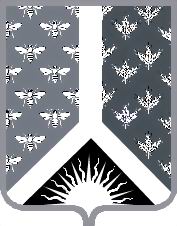 СОВЕТ НАРОДНЫХ ДЕПУТАТОВ НОВОКУЗНЕЦКОГО МУНИЦИПАЛЬНОГО РАЙОНАР Е Ш Е Н И Е от 26 ноября 2020 г. № 156-МНПАОб учреждении стипендии главы Новокузнецкого муниципального районаПринято Советом народных депутатовНовокузнецкого муниципального района26 ноября 2020 г.1. Учредить стипендию главы Новокузнецкого муниципального района. 2. Утвердить Положение о стипендии главы Новокузнецкого муниципального района согласно приложению к настоящему Решению.3. Признать утратившим силу постановление Новокузнецкого районного Совета народных депутатов от 29.06.2004 № 80 «О стипендии Главы Новокузнецкого района».4. Настоящее Решение вступает в силу со дня, следующего за днем его официального опубликования. Председатель Совета народных депутатов Новокузнецкого муниципального района                                                                             Е.В. ЗеленскаяГлава Новокузнецкого муниципального района	                                                                           А.В. ШарнинПоложение о стипендии главы Новокузнецкого муниципального района 1. Общие положения1.1. Стипендия главы Новокузнецкого муниципального района (далее по тексту - Стипендия) учреждается в целях материальной поддержки детей, обучающихся в муниципальных бюджетных учреждениях дополнительного образования Новокузнецкого муниципального района, муниципальных бюджетных образовательных учреждениях Новокузнецкого муниципального района,  муниципальном автономном образовательном учреждении дополнительного образования «Детско-юношеская спортивная школа» (далее по тексту – образовательные учреждения).1.2. Стипендия назначается за незаурядные творческие способности и трудолюбие в обучении и достижение высоких результатов в искусстве, образовании (в том числе подтвержденные званиями лауреатов и дипломантов международных, всероссийских конкурсов и фестивалей, лауреатов региональных, открытых, областных и муниципальных конкурсов) и спорте (в том числе подтвержденные наградами (призами) за результаты спортивной деятельности, осуществленной ими в рамках спортивных международных, всероссийских, региональных, муниципальных мероприятий), а также за активное участие в культурной и спортивной жизни Новокузнецкого муниципального района.2. Порядок назначения и выплаты Стипендии2.1. Кандидатами на получение Стипендии могут быть учащиеся, начиная со второго года обучения.2.2. Назначение Стипендии производится на основании решения главы Новокузнецкого муниципального района.2.3. Кандидаты на получение Стипендии выдвигаются педагогическими советами образовательных учреждений по итогам прошедшего учебного года. 2.4. Списки кандидатов, заверенные председателем педагогического совета, в срок до 1 августа текущего года предоставляются в комитет по культуре и национальной политике администрации Новокузнецкого муниципального района и управление образования администрации Новокузнецкого муниципального района (далее по тексту – органы, осуществляющие функции и полномочия учредителя) по подведомственности.2.5. Списки кандидатов, согласованные с органами, осуществляющими функции и полномочия учредителя, направляются в срок до 15 августа текущего года главе Новокузнецкого муниципального района для утверждения.2.6. Выплата Стипендии производится ежегодно с 1 сентября.2.7. Выплата Стипендии осуществляется ежемесячно с сентября по август.2.8. Стипендия назначается в размере 300 (триста) рублей в месяц.2.9. Выпускникам образовательных учреждений Стипендия выплачивается до 1 июня текущего года.2.10. По представлению руководителя образовательного учреждения орган, осуществляющий функции и полномочия учредителя, вправе ходатайствовать перед главой Новокузнецкого муниципального района о досрочном прекращении выплаты Стипендии в связи с изменением отношения учащегося к занятиям искусства, спорта, процессу образования, а также в случае изменения места обучения, прекращения обучения и академического отпуска, и о назначении другой кандидатуры на получение Стипендии.2.11. Решение о досрочном прекращении выплаты Стипендии учащемуся и о назначении другой кандидатуры на получение Стипендии принимает глава Новокузнецкого муниципального района по ходатайству органа, осуществляющего функции и полномочия учредителя.2.12. Выплата Стипендии осуществляется за счет средств бюджета Новокузнецкого муниципального района.Приложение к решению Совета народных депутатов Новокузнецкого муниципального района от 26 ноября 2020 г. № 156-МНПА«Об учреждении стипендии главы Новокузнецкого муниципального района»